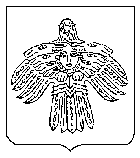 О выделении средств из резерва, утверждённого решением Совета МОГО «Ухта» от 21.12.2022 № 194 «О бюджете МОГО «Ухта» на 2023 год и плановый период 2024 и 2025 годов»В соответствии с решением Совета МОГО «Ухта» от 21 декабря 2022 г. № 194 «О бюджете МОГО «Ухта» на 2023 год и плановый период 2024 и 2025 годов», постановлением администрации МОГО «Ухта» от 27 декабря 2022 г. № 3036 «Об утверждении Порядка распределения (перераспределения) средств, зарезервированных в составе расходов, утверждённых решением Совета МОГО «Ухта» «О бюджете МОГО «Ухта» на 2023 год и плановый период 2024 и 2025 годов», рассмотрев служебную записку начальника Муниципального учреждения «Управление образования» администрации МОГО «Ухта» от 29 мая 2023 г. № 1712, администрация постановляет:1. Финансовому управлению администрации МОГО «Ухта» перераспределить Муниципальному учреждению «Управление образования» администрации МОГО «Ухта» средства, зарезервированные в составе расходов бюджета МОГО «Ухта» в сумме 475 598 (четыреста семьдесят пять тысяч пятьсот девяносто восемь) рублей 59 копеек на расходы, не предусмотренные решением о бюджете МОГО «Ухта», с целью выполнения ремонтных работ кровли здания МДОУ «Детский сад № 3».2. Настоящее постановление вступает в силу со дня его принятия и подлежит официальному опубликованию.3. Контроль за исполнением настоящего постановления оставляю за собой.И.о. главы МОГО «Ухта» - руководителяадминистрации МОГО «Ухта»                                                   П.П. АртемьевАДМИНИСТРАЦИЯМУНИЦИПАЛЬНОГО ОБРАЗОВАНИЯГОРОДСКОГО ОКРУГА«УХТА»АДМИНИСТРАЦИЯМУНИЦИПАЛЬНОГО ОБРАЗОВАНИЯГОРОДСКОГО ОКРУГА«УХТА»«УХТА»КАР  КЫТШЛÖНМУНИЦИПАЛЬНÖЙ  ЮКÖНСААДМИНИСТРАЦИЯ«УХТА»КАР  КЫТШЛÖНМУНИЦИПАЛЬНÖЙ  ЮКÖНСААДМИНИСТРАЦИЯ«УХТА»КАР  КЫТШЛÖНМУНИЦИПАЛЬНÖЙ  ЮКÖНСААДМИНИСТРАЦИЯ«УХТА»КАР  КЫТШЛÖНМУНИЦИПАЛЬНÖЙ  ЮКÖНСААДМИНИСТРАЦИЯПОСТАНОВЛЕНИЕШУÖМПОСТАНОВЛЕНИЕШУÖМПОСТАНОВЛЕНИЕШУÖМПОСТАНОВЛЕНИЕШУÖМПОСТАНОВЛЕНИЕШУÖМПОСТАНОВЛЕНИЕШУÖМПОСТАНОВЛЕНИЕШУÖМ06 июня 2023 г.№1404г.Ухта,  Республика Коми  